AGENDAGirdwood Trails CommitteeRegular Monthly Meeting -- Tuesday, February 6, 2018Girdwood Community Room 7pmCall to Order Approval of February 6, 2018 Agenda 
	Approval of January 2, 2018 minutes 
AnnouncementsIntroduction of Guests/PresentationsOld Business:Girdwood Trails Management Plan Revisions ReviewGTC approval to spend $5,000 on engineering and design of bridge for INHT California Creek Crossing.Trails Issues:ILMA for California Creek Trailhead & Beaver Pond/Abe’s TrailheadUpcoming Trails Projects:Lower INHT trail work update
Hand Tram
Work projects (tree clearing, brushing) Winter Grooming Other Trails IssuesAirport accessFinancial Report (Diana Livingston)Grants Status report:  RTP Grant Future grant project ideas (KMTA signage)Updates GNSCGMBAAlyeska Highway Pedestrian Safety Corridor Sweeps Newspaper Article February LUC/GBOS Meeting RepresentativeNew Business:2-35’ beams from GNSC for bridge project (Brian Burnett)Alaska Trails Conference April 26-28, 2018 at the BP Energy Center in AnchorageConference fee TBAOther BusinessNext Meeting:  Tuesday, March 6, 2018 in the Girdwood Community Room at 7:00 pmGirdwood Trails Committee Agendas and minutes are available on line: http://www.muni.org/gbos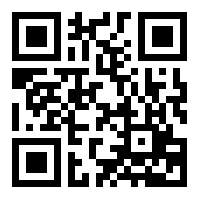 